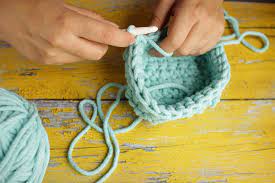 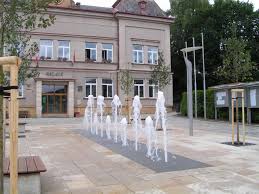 Program aktivit na 36. týden        Pondělí  4.9.2023		         svátek má Jindřiška, Rozálie 		             Dopolední aktivity	Čtení na patře, cvičení na patřeOdpolední aktivityIndividuální aktivity, motomedÚterý     5.9.2023		  			       svátek má BorisSoběslav                    Dopolední aktivity			Individuální aktivity, individuální RHB		Odpolední aktivity			Procházka po Nové PaceStředa    6.9.2023		      	         		 svátek má Boleslav			Dopolední aktivityČtení na patře, cvičení na patře Odpolední aktivityProcházka po Nové Pace   	Čtvrtek   7.9.2023                  		        svátek má ReginaDopolední aktivityTrénink paměti, motomedOdpolední aktivityRukodělné činnostiPátek      8.9.2023        	                                    svátek má MarianaDopolední aktivityIndividuální aktivity, RHBOdpolední aktivityIndividuální aktivity